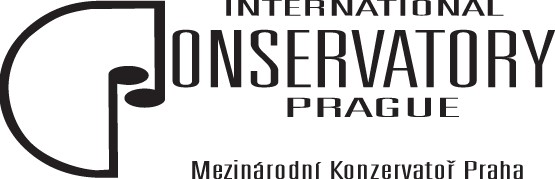 PROVOZNÍ ŘÁD ŠKOLY Olšanská 55/5, 130 00 Praha 3 v souladu s § 7 odst. 2 zákona č. 258/2000 Sb. a dalšími souvisejícími právními předpisy Ředitel Mezinárodní konzervatoře Praha, s.r.o., Kozí 1, 100 00 Praha 1 – Staré Město, vydává v souladu s § 7 odst. 2. zákona č. 258/2000 Sb., veřejného zdraví v platném znění a dalšími souvisejícími právními předpisy, tento Provozní řád školy. I. Ú v o d n í  u s t a n o v e n í Čl. 1 Údaje o zařízení Název školy:   	 Mezinárodní konzervatoř Praha,    	 	 	 			                             International Conservatory Prague, s.r.o.	se sídlem :  	 	           Olšanská 55/5, 130 00 Praha 3	IČ:  	 	 	            28178840Ředitel školy:  	  JUDr. Emilem Ščukoue-mail:   	 	 konzervator.praha@seznam.czweb. stránky:              www.konzervatorpraha.cz druh školy:    konzervatořvzdělání:  	4leté zakončené maturitní zkouškou   	 	 	 	               6leté zakončené absolutoriem – DiS.Místo poskytovaného vzdělání:  Olšanská 55/5, 130 00 Praha 3Divadlo Korunní, KD Star KomořanyII. P r o v o z  MKP Čl. 1 Režim školy Školní budova Olšanská se otevírá v 7.00 hod. a uzavírá v 18.00 hod. Po této době ani studenti ani vyučující, případně další osoby nesmějí z důvodu zakódován používat přední recepci.Praxe studentů v Divadle v Korunní je stanovena ředitelem školy po domluvě s příslušnými vedoucími oddělení.Studenti jsou povinni označit svůj příchod i odchod pomocí docházkové systému. Pro pohyb po škole využívají systém kódovacích karet. Po příchodu do budovy si studenti odkládají obuv a svršky do šatních skříněk k tomuto účelu určených. Studenti přicházejí do školy nejpozději 5 až 10 minut před zahájením výuky, aby se mohli včas připravit na výuku. Pracovní doba pro pedagogické pracovníky je dána rozvrhem hodin a plněním úkolů s tímto souvisejících. Pokud se vyučující do 15 minut po začátku hodiny nedostaví do třídy, studentská služba, případně student, jde jeho nepřítomnost ohlásit příslušnému vedoucímu oddělení, případně na studijní oddělení. Pro ostatní zaměstnance školy je 8 hodinová pracovní doba s tím, že začátek a konec pracovní  doby je individuálně určen ředitelem školy. Zaměstnanci školy mají nárok na 30 minutovou polední přestávku. Větrání (otevírání oken) je možné s výjimkou všeobecně vzdělávacích a hudebně teoretických předmětů pouze o přestávkách. Vyučující jsou povinni nastupovat do hodin včas a během výuky neopouštět bezdůvodně třídu. Po skončení poslední vyučovací hodiny v dané třídě studenti uklidí odpadky, vyučující zkontroluje třídu (uzavřená okna, zhasnutí světel, vypnutí elektro přístrojů, atd.) a třídu uzamyká. Klíče odevzdá na recepci u ředitelství ve 4. patře. Rovněž každý vyučující po ukončení výuky odevzdává skupinovou, případně individuální knihu na recepci ředitelství ve 4. patře.Vyučující a další zaměstnanci si ukládají své věci v prostorách k tomuto určených. Zjištěné závady se zapisují do knihy oprav. V případě zjištění poškození majetku, je osoba, která toto zjistí (student, vyučující) neprodleně oznámit na ředitelství školy. Ředitel MKP, případně jeho statutární zástupce vydává jednotlivé směrnice obsahující jednak podrobná provozní ustanovení, jednak pokyny v souvislosti se studiem. Čl. 2 Režim dne studenta, stravování a pitný režim Režim dne studenta se řídí platným rozvrhem hodin a pokynem vyučujících. Vyučovací hodina trvá 45 minut Přestávky jsou zařazeny v souladu s vyhláškou MŠMT ČR č. 13/2005 Sb. Studenti mají přísný zákaz používat v budovách školy výtah. Výjimka je udělena studentům ze zdravotních důvodů. Studenti mají k dispozici jednak volně přístupné samoobslužné svačinové a nápojové zpoplatněné automaty. Dále jim je k dispozici kantýna s nabídkou teplých i studených jídel. Čl. 3 Zdravotní zabezpečení a péče o studenty V případech nevolnosti nebo úrazu podle závažnosti poskytnou nezbytnou první pomoc, případně zajistí příjezd ZZS prostřednictvím tísňové linky 155. V případech úrazu studenta v době výuky je vučující povinen neprodleně oznámit událost na sekretariát ředitelství školy a podrobně zanést celou událost do protokolu o hlášení úrazu studenta. Obdobnými pokyny se vyučující řídí i v případě nevolnosti či úrazu svých kolegů. Studenti vyžadující odbornou logopedickou pomoc mají k dispozici stálou ambulanci smluvní lékařky na adrese Italská 384/3, Praha – Vinohrady. Odborná logopedická ambulance vyžaduje doporučení obvodního lékaře studenta. Čl. 4 Bezpečnostní předpisy Veškerá výuka studentů probíhá v souladu a za plného respektování předpisů BOZP, PO a CO a dále vnitřních směrnic. Studenti i vyučující jsou každoročně seznamováni se školním řádem, s protipožárními předpisy a s předpisy bezpečnosti a ochrany zdraví. Ve všech případech nouze , požáru nebo jiného nebezpečí jsou osoby, které událost zjistí, povinné postupovat podle směrnice ředitele školy, případně v souladu s evakuačním plánem. 3)Ve všech případech nouze bezprostředně ohrožujících bezpečnost, zdraví či život studentů či ostatních osob nastává povinnost neprodleně použít tísňového volání: Zdravotnická služba první pomoci 155 Policie 158 Hasiči 150 Městská policie 156 Linka EU 112 Čl. 5 Závěrečná ustanovení S provozním řádem školy i s dalšími obecně platnými i interními předpisy jsou povinni se seznámit všichni studenti, vyučující i ostatní zaměstnanci školy. Změny a doplňky tohoto provozního řádu mohou být prováděny pouze písemnou formou na základě rozhodnutí ředitele školy. Účinnost tohoto provozního řádu nastává dnem 1.9.2018. Tímto se ruší Provozní řád školy ze dne 1.2.2014.  V Praze dne 1.9.2018  JUDr. Emil Ščuka, ředitel školy adresa:  	 Olšanská 55/5, 130 00  Praha 3 telefon:  	 224 816 617, 608 359 995 emailová adresa: konzervator.praha@seznam.cz webové stránky: www.konzervatorpraha.cz adresa:  	 Olšanská 55/5, 130 00  Praha 3 telefon:  	 224 816 617, 608 359 995 emailová adresa: konzervator.praha@seznam.cz webové stránky: www.konzervatorpraha.cz VNITŘNÍ SMĚRNICE Mezinárodní konzervatoře Praha Olšanská 55/5, 130 00 Praha 3 VNITŘNÍ SMĚRNICE Mezinárodní konzervatoře Praha Olšanská 55/5, 130 00 Praha 3 PROVOZNÍ ŘÁD ŠKOLY PROVOZNÍ ŘÁD ŠKOLY Č.J. V Praze dne 1. 2. 2014 Působnost Všichni studenti, vyučující a další zaměstnanci školy. Účinnost 1. 2. 2014 